Об утверждении программы профилактики рисков причинения вреда (ущерба) охраняемым законом ценностям по муниципальному контролю  на автомобильном транспорте, городском  наземном электрическом транспорте и в дорожном хозяйстве  в границах населенных пунктов Советского  сельского поселенияНовокубанского района на 2024 годНа основании Федерального закона от 31 июля 2020 года № 248-ФЗ "О государственном контроле (надзоре) и муниципальном контроле в Российской Федерации", Федерального закона от 8 ноября 2007 года № 257-ФЗ "Об автомобильных дорогах и о дорожной деятельности в Российской Федерации и о внесении изменений в отдельные законодательные акты Российской Федерации", заключения о результатах общественных обсуждений проекта программы профилактики рисков причинения вреда (ущерба) охраняемым законом ценностям при осуществлении муниципального контроля на автомобильном транспорте, городском  наземном электрическом транспорте и в дорожном хозяйстве  в границах населенных пунктов Советского сельского поселения Новокубанского района на 2024 год от             2023года   №       года, руководствуясь Уставом Советского сельского поселения Новокубанского района Краснодарского края сельского поселения Новокубанского района,                    п о с т а н о в л я ю:1. Утвердить программу профилактики рисков причинения вреда (ущерба) охраняемым законом ценностям по муниципальному контролю  на автомобильном транспорте, городском  наземном электрическом транспорте и в дорожном хозяйстве  в границах населенных пунктов Советского сельского поселения Новокубанского района на 2024 год, согласно приложению к настоящему постановлению.2. Настоящее постановление обнародовать и разместить на официальном сайте администрации Советского сельского поселения Новокубанского района https://adm-sovetskoe.ru/ в информационно-телекоммуникационной сети «Интернет».3. Контроль за выполнением настоящего постановления возложить на заместителя главы Советского сельского поселения Новокубанского района А.Н.Солянова.4. Постановление вступает в силу со дня его официального обнародования,  путем  размещения  в  специально установленных местах для обнародования муниципальных правовых актов администрации Советского сельского поселения Новокубанского района, но не ранее 1 января 2024 года.Глава Советского  сельского поселения Новокубанского района				                        С.Ю. КопыловПРИЛОЖЕНИЕ к постановлению администрацииСоветского  сельского поселения Новокубанского района                                                                          от                                        № Программа профилактики рисков причинения вреда (ущерба)  охраняемым законом ценностям по муниципальному контролю  на автомобильном транспорте, городском  наземном электрическом транспорте и в дорожном хозяйстве  в границах  населенных пунктов Советского сельского поселения Новокубанского района  на 2024 годРаздел 1. Анализ текущего состояния осуществления вида контроля, описание текущего уровня развития профилактической деятельности контрольного органа, характеристика проблем, на решение которых направлена программа профилактики.	1.1. Настоящая программа профилактики рисков причинения вреда (ущерба) охраняемым законом ценностям при осуществлении муниципального контроля на автомобильном транспорте, городском    наземном электрическом транспорте и в дорожном хозяйстве в границах населенных пунктов Советского    сельского поселения Новокубанского района на 2023 год (далее - Программа), разработана в целях стимулирования добросовестного соблюдения обязательных требований всеми контролируемыми лицами, устранения условий, причин и факторов способных привести к нарушениям обязательных требований и (или) причинению вреда (ущерба) охраняемым законом ценностям при осуществлении муниципального контроля на автомобильном транспорте, городском    наземном электрическом транспорте и в дорожном хозяйстве в границах населенных пунктов Советского сельского поселения Новокубанского района, а также создание условий для доведения обязательных требований до контролируемых лиц, повышение информативности о способах их соблюдения.	1.2. Программа разработана в соответствии с:- Федеральным законом от 31 июля 2020  года № 248-ФЗ                             «О государственном контроле (надзоре) и муниципальном контроле в Российской Федерации» (далее – Федеральный закон № 248-ФЗ);- Федеральным законом от 31 июля 2020  года № 247-ФЗ                                    «Об обязательных требованиях в Российской Федерации»  (далее – Федеральный закон № 247-ФЗ);-  постановлением Правительства Российской Федерации                                      от 25 июня 2021 года № 990 «Об утверждении Правил разработки и утверждения контрольными (надзорными) органами программы профилактики рисков причинения вреда (ущерба) охраняемым законом ценностям».	1.3. Срок реализации Программы  - 2024 год.Раздел 2. Анализ текущего состояния осуществления муниципального контроля, описание текущего развития профилактической  деятельности администрации Советского сельского поселения Новокубанского района, характеристика проблем, на решение которых направлена Программа2.1. На территории Советского сельского поселения Новокубанского района осуществляется муниципальный контроль на автомобильном транспорте, городском    наземном электрическом транспорте и в дорожном хозяйстве в границах населенных пунктов Советского сельского поселения Новокубанского района.2.2. Органом, уполномоченным на осуществление функции муниципального контроля на территории Советского сельского поселения Новокубанского района, является администрация Советского сельского поселения Новокубанского района. Должностным лицом, ответственным за реализацию мероприятий по осуществлению муниципального контроля на автомобильном транспорте, городском    наземном электрическом транспорте и в дорожном хозяйстве в границах населенных пунктов Советского сельского поселения Новокубанского района является должностное лицо, в должностные обязанности которого,  в соответствии с настоящим Положением, должностной инструкцией, входит осуществление полномочий по муниципальному контролю, в том числе проведение профилактических мероприятий и контрольных мероприятий (далее – инспектор). Должностное лицо при осуществлении муниципального контроля реализует права и несёт обязанности, соблюдает ограничения и запреты, установленные Федеральным законом от 31.07.2020 № 248-ФЗ "О государственном контроле (надзоре) и муниципальном контроле в Российской Федерации" (далее - Федеральный закон № 248-ФЗ).2.3. При осуществлении муниципального контроля на автомобильном транспорте, городском  наземном электрическом транспорте и в дорожном хозяйстве  в границах  населенных пунктов Советского сельского поселения Новокубанского района  на 2024 год, уполномоченный орган осуществляет контроль за соблюдением:  1) обязательных требований в области автомобильных дорог и дорожной деятельности, установленных в отношении автомобильных дорог:а) к эксплуатации объектов дорожного сервиса, размещенных 
в полосах отвода и (или) придорожных полосах автомобильных дорог общего пользования;б) к осуществлению работ по капитальному ремонту, ремонту 
и содержанию автомобильных дорог общего пользования и искусственных дорожных сооружений на них (включая требования к дорожно-строительным материалам и изделиям) в части обеспечения сохранности автомобильных дорог.2) исполнения предостережений о недопустимости нарушения обязательных требований, выданных должностными лицами, уполномоченными осуществлять муниципальный контроль на автомобильном транспорте, городском  наземном электрическом транспорте и в дорожном хозяйстве  в границах  населенных пунктов Советского сельского поселения Новокубанского района, в пределах компетенции.3. Цели и задачи реализации  Программы3.1. Целями реализации Программы являются:а) предупреждение нарушений обязательных требований при осуществлении муниципального контроля;б) предотвращение угрозы причинения, либо причинения вреда (ущерба) охраняемым  законом ценностям в рамках муниципального контроля вследствие нарушений обязательных требований;в) устранение существующих и потенциальных условий, причин и факторов, способных привести к нарушению обязательных требований и угрозе причинения, либо причинения вреда;г) формирование моделей социально ответственного, добросовестного, правового поведения контролируемых лиц;д) повышение прозрачности системы контрольной деятельности.3.2. Задачами реализации Программы являются:а) оценка возможной  угрозы причинения либо причинения вреда (ущерба) в рамках муниципального контроля, выработка и реализация профилактических мер, способствующих  ее снижению;б) выявление факторов угрозы причинения либо причинения вреда (ущерба), причин и условий, способствующих нарушению обязательных требований, определение способов устранения или снижения угрозы;в) создание условий для изменения ценностного отношения контролируемых лиц к рисковому поведению,  формирования позитивной ответственности за свое поведение, поддержания мотивации к добросовестному поведению;г) регулярная ревизия обязательных требований и принятие мер к обеспечению реального влияния на подконтрольную сферу  комплекса обязательных требований, соблюдение которых составляет предмет муниципального контроля;д) формирование единого понимания обязательных требований у всех участников контрольной деятельности;е) создание и внедрение мер системы позитивной профилактики; повышение уровня профессиональной грамотности контролируемых лиц, в том числе путем обеспечения доступности информации об обязательных требованиях и необходимых мерах по их исполнению;ж) снижение издержек контрольной деятельности и административной нагрузки на контролируемых лиц.4. Перечень профилактических мероприятий,  сроки (периодичность) их проведения 4.1. В соответствии со статьей 44 Федерального закона                                           от 31 июля 2020 года № 248-ФЗ «О государственном контроле (надзоре) и муниципальном контроле в Российской Федерации» в 2024 году будут проводиться  профилактические следующие мероприятия:	а) информирование;	б) объявление предостережения;	в) консультирование 	4.2. Перечень профилактических мероприятий с указанием сроков (периодичности) их проведения, ответственных за их осуществление указаны в таблице.Таблица.Перечень профилактических мероприятий, сроки (периодичность) их проведения5. Показатели результативности и эффективности Программы5.1. Для оценки результативности и эффективности Программы устанавливаются следующие показатели:а) доля нарушений, выявленных в ходе проведения контрольных мероприятий, от общего числа контрольных мероприятий, осуществленных в отношении контролируемых лиц. Показатель  рассчитывается как процентное соотношение количества нарушений, выявленных в ходе проведения контрольных мероприятий, к общему количеству проведенных контрольных мероприятий;б) доля профилактических мероприятий к объему контрольных мероприятий. Показатель рассчитывается как отношение количества проведенных профилактических мероприятий к количеству проведенных контрольных мероприятий;в) сокращение количества контрольных мероприятий при увеличении профилактических мероприятий при одновременном сохранении текущего (улучшении) состояния подконтрольной сферы;г) снижение количества однотипных и повторяющихся нарушений одним и тем же подконтрольным субъектом.5.2. Текущее управление и контроль за ходом реализации Программы осуществляет администрация Советского сельского поселения Новокубанского района. Ответственным исполнителем Программы является имущественно-правовой отдел администрации Советского сельского поселения Новокубанского района.Мониторинг реализации Программы осуществляется на регулярной основе.Результаты профилактической работы включаются в ежегодные доклады об осуществлении муниципального контроля на автомобильном транспорте, городском  наземном электрическом транспорте и в дорожном хозяйстве  в границах  населенных пунктов Советского сельского поселения Новокубанского района и в виде отдельного информационного сообщения размещаются на официальном сайте администрации Советского сельского поселения Новокубанского района (https://adm-sovetskoe.ru/) в информационно-телекоммуникационной сети «Интернет».Ожидаемый результат Программы - снижение количества выявленных нарушений обязательных требований, установленных муниципальными правовыми актами при увеличении количества и качества проводимых профилактических мероприятий.Методика оценки эффективности профилактических мероприятий предназначена способствовать максимальному достижению общественно значимых результатов снижения причиняемого подконтрольными субъектами вреда (ущерба) охраняемым законом ценностям при проведении профилактических мероприятий.Глава Советского сельского поселения Новокубанского района				                              С.Ю.Копылов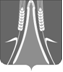 АДМИНИСТРАЦИЯАДМИНИСТРАЦИЯСОВЕТСКОГО СЕЛЬСКОГО ПОСЕЛЕНИЯСОВЕТСКОГО СЕЛЬСКОГО ПОСЕЛЕНИЯНОВОКУБАНСКОГО РАЙОНАНОВОКУБАНСКОГО РАЙОНАПОСТАНОВЛЕНИЕПОСТАНОВЛЕНИЕот                           .  №                  .                            ст. СоветскаяПРОЕКТ:ст. СоветскаяПРОЕКТ:№Вид мероприятияФорма мероприятияДолжностные лица, ответственные за реализацию мероприятияСроки                             (периодичность) их проведения1ИнформированиеПроведение публичных мероприятий (собраний, совещаний, семинаров) с контролируемыми лицами в целях их информированияЗаместитель главы поселения, начальник имущественно-правового отделапо мере необходимости в течение года1ИнформированиеПубликация на сайте руководств по соблюдению обязательных требований в сфере муниципального контроля при направлении их в адрес администрации уполномоченным федеральным органом исполнительной властиЗаместитель главы поселения, начальник имущественно-правового отделапо мере поступления1ИнформированиеРазмещение и поддержание в актуальном состоянии на официальном сайте в сети «Интернет» информации, перечень которой предусмотрен Положением о виде контроляЗаместитель главы поселения, начальник имущественно-правового отделапо мере обновления2Объявление предостереженияОбъявление предостережений контролируемым лицам для целей принятия мер по обеспечению соблюдения обязательных требованийЗаместитель главы поселения, начальник имущественно-правового отдела, ведущий специалист имущественно-правового отделав течение года (при наличии оснований)3КонсультированиеПроведение консультаций по вопросам организации и осуществления муниципального контроля, порядка осуществления контрольных мероприятий и порядка обжалования действий (бездействия) должностных лиц контрольного органа в части осуществления муниципального контроля.Консультирование осуществляется посредством личного обращения, телефонной связи, электронной почты, видео-конференц- связи, при получении письменного запроса – в письменной форме в порядке, установленном Федеральным законом «О порядке рассмотрения обращения граждан Российской Федерации», а также в ходе проведения профилактического мероприятия, контрольного мероприятия.Заместитель главы поселения, начальник имущественно-правового отдела, ведущий специалист имущественно-правового отделав течение года (при наличии оснований)